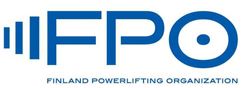 FINLAND POWERLIFTING ORGANISATIONSyyskokousAika: 7.10.2016Paikka: ABC Tikkurila Pori, Tikkulantie 2, 28120 PoriAvataan kokousPuheenjohtaja Kalle Räsänen avaa kokouksen kello 18.00Valitaan kokoukseen puheenjohtaja, sihteeri, pöytäkirjan tarkastajat sekä 2 ääntenlaskijaaPuheenjohtaja Kalle RäsänenSihteeri Maria RumpunenPöytäkirjan tarkastajat/äänenlaskijat Toni Haaparanta ja Iiro JokipaloTodetaan kokouksen laillisuus ja päätösvaltaisuusKokous todetaan lailliseksi ja päätösvaltaiseksi. Hyväksytään kokouksen esityslistaHyväksyttiin puheenjohtajan tekemä esityslistaTodetaan läsnäolijat, sekä äänivaltaiset jäsenetMukana 7 jäsentä, joista 5 hallituksen jäsentäHallituksen kokoonpanoHallituksessa jatkaa keskeneräistä kauttaan jäsenet:Kalle RäsänenToni HaaparantaHarri PeltomaaIiro JokipaloErovuorossa:Sihteeri Johannes ImpiöJäsenet Matti Lehto ja Olli Ruohola*Matti lehto on halukas jatkamaan hallitustehtävissä, valitaan jatkamaan tehtävissä yksimielisesti*Maria Rumpunen on ehdolla liiton uudeksi sihteeriksi, valitaan uudeksi sihteeriksi yksimielisesti*Toni Haaparanta ehdottaa Topi Frifeldtiä uudeksi jäseneksi, valitaan uudeksi jäseneksi yksimielisestiToimintakertomus 2016Liite.1Toimintasuunnitelma 2017Liite.2Talousarvio 2017Käydään läpi kevätkokouksessa 2017Kilpailut vuodelle 2017http://fpopowerlifting.net/kilpailukalenteri/KV-liitot ja toimihenkilötGPC, Toni HaaparantaIPA, Kalle RäsänenGPA, Harri PeltomaaWABDL, Juha ja Virpi PukkilaSM kilpailu uudistuksetLiiton jäseniltä ja hallitukselta on tullut ehdotuksia SM kilpailun arvon nostamiseksi. FPOn Syyskokous on päättänyt seuraavista muutoksista, joita kokeillaan vuoden 2017 Voimanoston SM kilpailuissa.Naisten ja miesten painoluokat jaetaan divisiooniinMiehet:	Kevytsarja -82.5 ja pienemmät		Keskisarja -90, -100 ja -110		Raskassarja -125, -140 ja SHWNaiset:	Kevytsarja -44, -48, -52 ja -56		Keskisarja -60, -67.5, -75		Raskassarja -82.5, -90, SHWNormaalit ikäluokat tulevat säilymään jatkossakin, mutta painoluokat on nyt jaettu kolmeen divisioonaan, joka tarkoittaa, että divisioonan sisällä kolme pisteissä parasta saavat SM kulta, hopea ja pronssi mitalit. Tämä lisää kilpailua mitaleista ja nostaa SM kilpailun arvoa.Muut asiatFPOn jäsenmaksujen kanssa on ollut ongelmia ja vuonna 2017, jos nostaja ei ole maksaneiden listalla tai jos maksusta ei ole kuittia, niin nostaja ei pääse mukaan kilpailuunSeuraava kokousSeuraava kokous järjestetään SM kisojen yhteydessä keväällä, tästä tiedotetaan myöhemminKokouksen päätösKalle Räsänen päätti kokouksen